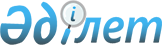 Ақтөбе облыстық обаға қарсы стансасын ашу туралыҚазақстан Республикасы Министрлер Кабинетiнiң қаулысы 6 шiлде 1994 ж. N 758



          Республикада аса қауiптi жұқпалы аурулар жөнiнде күрделi
эпидемиологиялық жағдайларға байланысты және аумақта 
эпидемиологиялық қадағалау мен санитарлық қорғауды жетiлдiру
мақсатында Қазақстан Республикасының Министрлер Кабинетi қаулы
етедi:




          1. Қазақстан Республикасының Денсаулық сақтау министрлiгiне
республиканың обаға қарсы стансаларына бөлiнген адам саны шегiнде
штат саны 97 адамнан тұратын Ақтөбе облыстық обаға қарсы
стансасын ашуға рұқсат етiлсiн.




          Ақтөбе облыстық обаға қарсы стансасын ұстауды қаржыландыру
Қазақ обаға қарсы ғылыми-зерттеу институтына аталған мақсатқа
көзделген қаражатты қайта бөлу есебiнен жүргiзiлсiн.




          2. Ақтөбе облысының әкiмi облыстық денсаулық сақтау бөлiмiне




обаға қарсы станса үшiн үй-жай мен жабдықтар, санитарлық автокөлiк
сатып алуға қаражат бөлуде көмек көрсетсiн.
     3. Шалқар бөлiмшесiнiң Аралтеңiзi обаға қарсы стансасынан
77 адам және белгiленген тәртiппен қажеттi материалдық құндылықтар
Ақтөбе қаласында жаңадан құрылған облыстық обаға қарсы стансасына
берiлсiн.
     
     Қазақстан Республикасының
         Премьер-министрi
      
      


					© 2012. Қазақстан Республикасы Әділет министрлігінің «Қазақстан Республикасының Заңнама және құқықтық ақпарат институты» ШЖҚ РМК
				